	Laa, am      An dieStadtgemeinde Laa a.d. ThayaStadtplatz 432136 Laa a.d. ThayaMeldepflichtiges Bauvorhabengemäß § 16 NÖ Bauordnung 2014 (NÖ BO)Betrifft: Meldepflichtiges Bauvorhaben gemäß § 16 NÖ BO, LGBl. 1/2015 idgF Sehr geehrte Damen und Herren!Ich/Wir*) melde(n)*) gemäß § 16 Abs. 1 NÖ Bauordnung 2014 hiermit, dass auf der Liegenschaft in Adresse, Grundstück Nr.:      , EZ:      , KG:      , folgendes meldepflichtige Bauvorhaben zur Errichtung gelangte:Es ist mir/uns*) bekannt, dass gemäß § 16 Abs. 1 NÖ BO die schriftliche Meldung mit den notwendigen Beilagen innerhalb von 4 Wochen nach Fertigstellung des Vorhabens an die Baubehörde zu erfolgen hat.Beilagen:Darstellung und Beschreibung, die das Vorhaben ausreichend dokumentieren
Der Lageplan kann aus einem Geoinformationssystem (NÖ Atlas oder WebCity) oder dem ursprünglichen Einreichplan entnommen werden.Für Z. 6.: ElektroprüfberichtIch/Wir*) ersuche(n)*) die Baubehörde diese Baumaßnahme als meldepflichtiges Bauvorhaben zur Kenntnis zu nehmen. Mit freundlichen Grüßen........................................................................................................................................................................................Antragsteller / GrundeigentümerName: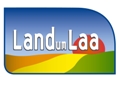 Straße:PLZ Ort:Tel.:die ortsfeste Aufstellung und die Entfernung von Klimaanlagen mit einer Nennleistung von mehr als 12 kW in oder in baulicher Verbindung mit Gebäuden, ausgenommen jener, die nach § 15 Abs.1 Z. 3 lit. b NÖ BO anzeigepflichtig sindder Austausch von Klimaanlagen nach Z. 1, wenn die Nennleistung verändert wirddie Herstellung von Ladepunkten und Ladestationen für beschleunigtes Laden von Elektrofahrzeugendie Herstellung von Hauskanälen